Koszulka mama najlepsza przyjaciółkaKim jest dla Ciebie Twoja mama?Koszulka Mama najlepsza przyjaciółkaKoszulka mama najlepsza przyjaciółka to ubranie oferowane przez sklep internetowy Brooklyn Butik. Każda mama będzie mogła założyć tę bluzkę, gdyż w asortymencie sklepu są rozmiary od XS aż po XL.Koszulka mama najlepsza przyjaciółka - wzruszający nadrukKoszulka mama najlepsza przyjaciółka posiada nadruk jak sama nazwa wskazuje informujący, że mama jest mamą, która jednocześnie pełni funkcję najlepszej przyjaciółki. Świadczy to o świetnej relacji dziecka z matką. Jeśli chcesz wyrazić to, co czujesz do swojej mamy kup jej takie ubranie i pokaż, jak bardzo jej zależy. Jeśli uważasz, że mama jest Twoją najlepszą przyjaciółką i bliską osobą możesz powiedzieć o tym wszystkim poprzez koszulkę z nadrukiem, którą podarujesz swojej mamie.Kiedy podarować taki prezent?Koszulka mama najlepsza przyjaciółka doskonale sprawdzi się jako prezent tematyczny na dzień mamy, jak również można wykorzystać ją na inne okazje. Nie tylko Dzień Matki może być dniem, gdy podarowujesz swojej mamie prezent. Podaruj tę bluzkę z okazji jej urodzin, świąt bądź też na dowolną inną okazję. Jej wzruszenie gwarantowane! Nadruk wykonywany jest w Polsce, co gwarantuje wysoką jakość produktu.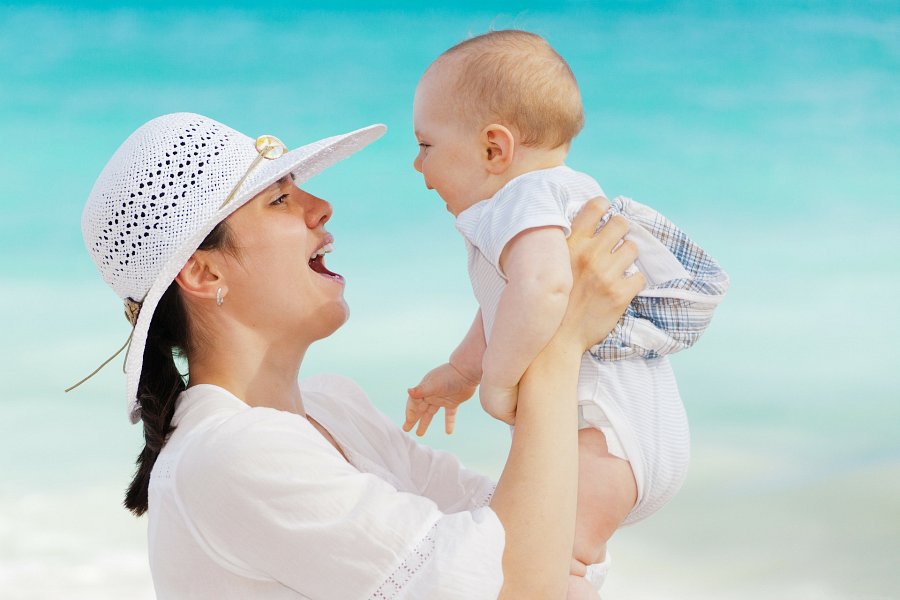 